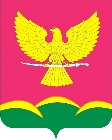 АДМИНИСТРАЦИЯ НОВОТИТАРОВСКОГОСЕЛЬСКОГО ПОСЕЛЕНИЯ ДИНСКОГО РАЙОНАПОСТАНОВЛЕНИЕот 17.02.2022                                                                                             № 70                                                  ст. НовотитаровскаяОб утверждении Порядка осуществления органами местного самоуправления муниципального образования Новотитаровское сельское поселение Динского района и (или) находящимися в их ведении казенными учреждениями бюджетных полномочий главных администраторов доходов бюджетов бюджетной системыРоссийской ФедерацииВ целях реализации статьи 160.1 Бюджетного кодекса Российской Федерации и совершенствования правового регулирования вопросов осуществления органами местного самоуправления муниципального образования Новотитаровское сельское поселение Динского района бюджетных полномочий главных администраторов доходов бюджетов бюджетной системы Российской Федерации постановляю:1. Утвердить Порядок осуществления органами местного самоуправления муниципального образования Новотитаровское сельское поселение Динского района и (или) находящимися в их ведении казенными учреждениями бюджетных полномочий главных администраторов доходов бюджетов бюджетной системы Российской Федерации согласно приложения.2. Начальнику отдела по общим и правовым вопросам                               (О.Н. Омельченко) настоящее постановление разместить на официальном сайте Новотитаровского сельского поселения www.novotitarovskay.info. 3. Контроль за выполнением настоящего постановления оставляю за собой. 4. Настоящее постановление вступает в силу со дня его подписания.Глава Новотитаровскогосельского поселения						                 С.К. Кошман